MO 300-1377 (06/12)	DISTRIBUTION:  FILE/Design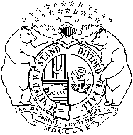 STATE OF OFFICE OF ADMINISTRATIONDIVISION OF FACILITIES MANAGEMENT, DESIGN AND CONSTRUCTIONCHAIN OF CUSTODYSTATE OF OFFICE OF ADMINISTRATIONDIVISION OF FACILITIES MANAGEMENT, DESIGN AND CONSTRUCTIONCHAIN OF CUSTODYSTATE OF OFFICE OF ADMINISTRATIONDIVISION OF FACILITIES MANAGEMENT, DESIGN AND CONSTRUCTIONCHAIN OF CUSTODYPROJECT NUMBERPROJECT NUMBERSTATE OF OFFICE OF ADMINISTRATIONDIVISION OF FACILITIES MANAGEMENT, DESIGN AND CONSTRUCTIONCHAIN OF CUSTODYSTATE OF OFFICE OF ADMINISTRATIONDIVISION OF FACILITIES MANAGEMENT, DESIGN AND CONSTRUCTIONCHAIN OF CUSTODYSTATE OF OFFICE OF ADMINISTRATIONDIVISION OF FACILITIES MANAGEMENT, DESIGN AND CONSTRUCTIONCHAIN OF CUSTODYPAGE NUMBER   OF   PAGE NUMBER   OF   PROJECT TITLE AND LOCATIONPROJECT TITLE AND LOCATIONPROJECT TITLE AND LOCATIONPROJECT TITLE AND LOCATIONPROJECT TITLE AND LOCATIONPROJECT TITLE AND LOCATIONPROJECT TITLE AND LOCATIONPROJECT TITLE AND LOCATIONFACILITYFACILITYFACILITYFACILITYFACILITYFACILITYFACILITYFACILITYANALYZE FOR (CHECK ONE OF THE FOLLOWING)ANALYZE FOR (CHECK ONE OF THE FOLLOWING)ANALYZE FOR (CHECK ONE OF THE FOLLOWING)ANALYZE FOR (CHECK ONE OF THE FOLLOWING)ANALYZE FOR (CHECK ONE OF THE FOLLOWING)ANALYZE FOR (CHECK ONE OF THE FOLLOWING)ANALYZE FOR (CHECK ONE OF THE FOLLOWING)ANALYZE FOR (CHECK ONE OF THE FOLLOWING)ASBESTOSASBESTOSASBESTOSASBESTOSASBESTOSASBESTOSLEADLEADLEADLEADLEADLEADOTHER      OTHER      OTHER      OTHER      OTHER      OTHER      SAMPLE NUMBERSAMPLE NUMBERSAMPLE NUMBERSAMPLE NUMBERDESCRIPTIONDESCRIPTIONDESCRIPTIONDESCRIPTIONATTACH ADDITIONAL SHEETS IF NECESSARYATTACH ADDITIONAL SHEETS IF NECESSARYATTACH ADDITIONAL SHEETS IF NECESSARYATTACH ADDITIONAL SHEETS IF NECESSARYATTACH ADDITIONAL SHEETS IF NECESSARYATTACH ADDITIONAL SHEETS IF NECESSARYATTACH ADDITIONAL SHEETS IF NECESSARYATTACH ADDITIONAL SHEETS IF NECESSARYFMDC CONSTRUCTION REPRESENTATIVE SIGNATUREFMDC CONSTRUCTION REPRESENTATIVE SIGNATUREFMDC CONSTRUCTION REPRESENTATIVE SIGNATUREFMDC CONSTRUCTION REPRESENTATIVE SIGNATUREFMDC CONSTRUCTION REPRESENTATIVE SIGNATUREFMDC CONSTRUCTION REPRESENTATIVE SIGNATUREFMDC CONSTRUCTION REPRESENTATIVE SIGNATUREDATECOORDINATOR SIGNATURECOORDINATOR SIGNATURECOORDINATOR SIGNATURECOORDINATOR SIGNATURECOORDINATOR SIGNATURECOORDINATOR SIGNATURECOORDINATOR SIGNATUREDATELAB TECHNICIAN SIGNATURELAB TECHNICIAN SIGNATURELAB TECHNICIAN SIGNATURELAB TECHNICIAN SIGNATURELAB TECHNICIAN SIGNATURELAB TECHNICIAN SIGNATURELAB TECHNICIAN SIGNATUREDATE